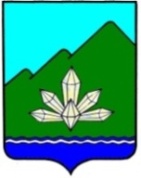 Приморский крайДума Дальнегорского городского округаседьмого созываРЕШЕНИЕ«__» __________ 2021 года            г. Дальнегорск                                              № ___О проекте решения Думы Дальнегорского городского округа «Об утверждении Положения «О порядке списания муниципального имущества Дальнегорского городского округа» (второе чтение)Руководствуясь Федеральным законом от 06.10.2003 года №131-ФЗ «Об общих принципах организации местного самоуправления в Российской Федерации», Уставом Дальнегорского городского округа, Регламентом Думы Дальнегорского городского округа, Дума Дальнегорского городского округаРЕШИЛА:1. Принять проект решения Думы Дальнегорского городского округа «Об утверждении Положения «О порядке списания муниципального имущества Дальнегорского городского округа» во втором чтении с учетом согласованных поправок (прилагаются).2. Настоящее решение вступает в силу с момента принятия.Председатель ДумыДальнегорского городского округа                                                             В.И. ЯзвенкоПОПРАВКИк проекту решения Думы Дальнегорского городского округа«Об утверждении Положения «О порядке списания муниципального имущества Дальнегорского городского округа»Подготовлены комитетом по бюджету и экономической политикеПредседатель комитета ДумыДальнегорского городского округапо бюджету и экономической политике                                                                                                                                  Ю.С. ИльиноваN п/пСтруктурная единица проекта решенияРедакция правовой нормы, предложенная разработчиком проекта решенияПредлагаемая редакция (поправка) текста правовой нормыСогласованная редакция текста правовой нормы (проекта решения)12345В ПРОЕКТЕ РЕШЕНИЯВ ПРОЕКТЕ РЕШЕНИЯВ ПРОЕКТЕ РЕШЕНИЯВ ПРОЕКТЕ РЕШЕНИЯВ ПРОЕКТЕ РЕШЕНИЯ1в наименовании решенияОб утверждении Положения «О порядке списания муниципального имущества Дальнегорского городского округа»О Положении «О порядке списания муниципального имущества Дальнегорского городского округа»Согласована редакция Комитета2в преамбуле В целях эффективного управления муниципальным имуществом, руководствуясь Федеральным законом от 06.10.2003 г. № 131-ФЗ «Об общих принципах организации  местного самоуправления в Российской Федерации», Уставом Дальнегорского городского округа, Руководствуясь Федеральным законом от 06.10.2003 №131-ФЗ «Об общих принципах организации  местного самоуправления в Российской Федерации», Положением «О порядке управления и распоряжения муниципальной собственностью Дальнегорского городского округа», утвержденным решением Думы Дальнегорского городского округа от 26.02.2009 №966, Уставом Дальнегорского городского округа, Согласована редакция Комитета3в пункте 1«Утвердить…»«Принять прилагаемое…»4пункт 2Признать утратившим силу муниципальный  нормативный правовой акт Положение  «О порядке списания муниципального имущества Дальнегорского городского округа»,  утвержденный решением Думы Дальнегорского городского округа  от 08.11.2013 года  № 166Признать утратившим силу Положение  «О порядке списания муниципального имущества Дальнегорского городского округа», утвержденное решением Думы Дальнегорского городского округа  от 08.11.2013 №166 (газета «Трудовое слово» от 28.11.2013 №48)Согласована редакция Комитета5пункт 3Настоящее решение вступает в силу с момента его принятия.Настоящее решение вступает в силу после его опубликования в газете «Трудовое слово» и подлежит размещению на официальном сайте Дальнегорского городского округа в информационно-телекоммуникационной сети «Интернет».Согласована редакция КомитетаВ ПРОЕКТЕ ПОЛОЖЕНИЯВ ПРОЕКТЕ ПОЛОЖЕНИЯВ ПРОЕКТЕ ПОЛОЖЕНИЯВ ПРОЕКТЕ ПОЛОЖЕНИЯВ ПРОЕКТЕ ПОЛОЖЕНИЯ61. Общие положения1.1. Настоящее Положение о списании муниципального имущества Дальнегорского городского округа  (далее – Положение) разработано на основании Гражданского кодекса Российской Федерации, Федерального закона от 06.10.2003 № 131-ФЗ «Об общих принципах организации местного самоуправления в Российской Федерации», Федерального закона от 12.01.1996 № 7-ФЗ «О некоммерческих организациях», Федерального закона от 03.11.2006 № 174-ФЗ «Об автономных учреждениях», Федерального закона от 06.12.2011 № 402-ФЗ «О бухгалтерском учете», Федерального закона от 14.11.2002 № 161-ФЗ «О государственных и муниципальных унитарных предприятиях»,приказа Министерства финансов Российской Федерации от 01.12.2010 № 157н  «Об утверждении Единого плана счетов бухгалтерского учета для органов государственной власти (государственных органов), органов местного самоуправления, органов управления государственными внебюджетными фондами, государственных академий наук, государственных (муниципальных) учреждений и Инструкции по его применению», приказа Министерства финансов Российской Федерации от 06.12.2010 № 162н «Об утверждении Плана счетов бюджетного учета и Инструкции по его применению», приказа Министерства финансов Российской Федерации от 16.12.2010 № 174н «Об утверждении Плана счетов бухгалтерского учета бюджетных учреждений и Инструкции по его применению», приказа Министерства финансов Российской Федерации от 23.12.2010 № 183н «Об утверждении Плана счетов бухгалтерского учета автономных учреждений и Инструкции по его применению», о правового акта Дальнегорского городского округа от 26.02.2009 № 966 «Положение о порядке управления и распоряжения муниципальной собственностью Дальнегорского городского округа», Приказа Минфина России от 31.12.2016г. №257н «Об утверждении федерального стандарта бухгалтерского учета для организаций государственного сектора «Основные средства».1.2. Положение определяет порядок списания движимого и недвижимого имущества, находящегося в собственности Дальнегорского городского округа (далее – Имущество), в составе муниципальной казны Дальнегорского городского округа (далее – муниципальная казна), либо закрепленного на праве хозяйственного ведения за муниципальными унитарными предприятиями (далее – Предприятия) или на праве оперативного управления, муниципальными бюджетными, автономными и казенными учреждениями (далее – Учреждение).1.3. Для целей настоящего Положения под списанием Имущества понимается комплекс действий, связанных с признанием муниципального имущества непригодным для дальнейшего использования по целевому назначению и (или) распоряжению вследствие полной или частичной утраты потребительских свойств, в том числе физического или морального износа, либо выбывшим из владения, пользования и распоряжения вследствие гибели или уничтожения, иных подтвержденных документально причин, когда дальнейшая эксплуатация Имущества не представляется возможной, а восстановить его невозможно или экономически нецелесообразно.1.1. Настоящее Положение определяет единый порядок списания муниципального движимого и недвижимого имущества Дальнегорского городского округа (далее – имущество), относящегося в соответствии с законодательством Российской Федерации к основным средствам и находящегося в хозяйственном ведении муниципальных унитарных предприятий городского округа, в оперативном управлении казенных предприятий, в оперативном управлении муниципальных автономных, бюджетных и казенных учреждений городского округа (далее – учреждения), органов местного самоуправления городского округа, а также имущества, входящего в состав муниципальной казны городского округа.1.2. В целях применения настоящего Положения:а) под списанием имущества понимается комплекс действий, связанных с признанием муниципального имущества непригодным для дальнейшего использования по целевому назначению и (или) распоряжению вследствие полной или частичной утраты потребительских свойств, в том числе физического или морального износа, либо выбывшим из владения, пользования и распоряжения вследствие гибели или уничтожения, а также с невозможностью установления его местонахождения;б) под нецелесообразностью дальнейшего использования имущества и  нецелесообразностью восстановления имущества понимается отсутствие необходимости восстановления имущества, если сумма денежных средств, предусмотренных на восстановление такого имущества, превышает стоимость аналогичного имущества.1.3. Списание имущества, за исключением имущества, входящего в состав казны городского округа, производится только по согласованию со структурным подразделением администрации Дальнегорского городского округа, наделенным полномочиями по управлению муниципальным имуществом, (далее – уполномоченный орган).1.4. Списание имущества, входящего в состав казны городского округа, производится на основании муниципального правового акта администрации городского округа.1.5. Списание муниципального имущества осуществляется в случаях:а) непригодности имущества для дальнейшего использования по целевому назначению вследствие полной или частичной утраты потребительских свойств, в том числе физического или морального износа, а также экономической нецелесообразности или невозможности его восстановления;б) запланированного сноса (ликвидации) зданий, сооружений в границах строительных площадок при строительстве, реконструкции;в) выбытия имущества из владения, пользования и распоряжения вследствие гибели или уничтожения, в том числе помимо воли владельца, а также вследствие невозможности установления его местонахождения;г) признания объектов недвижимого имущества аварийными и подлежащими сносу.1.6. Истечение нормативного срока полезного использования имущества или начисление по нему 100% амортизации (износа) не является основанием для его списания, если по своему техническому состоянию или после ремонта (при экономической целесообразности такого ремонта) оно может быть использовано для дальнейшей эксплуатации по прямому назначению.1.7. Ответственность за полноту и правильность проведения мероприятий по списанию имущества, закрепленного за предприятиями, учреждениями и органами местного самоуправления, документального оформления и финансовых расчетов несет руководитель соответствующего предприятия, учреждения, органа местного самоуправления.1.8. Установленный настоящим Положением порядок списания имущества, основных средств не применяется в тех случаях, когда законодательством установлен иной порядок списания объектов основных средств.Согласована редакция Комитета со следующими поправками:подпункт «б» пункта 1.2:б) под нецелесообразностью дальнейшего использования имущества или нецелесообразностью восстановления имущества понимается отсутствие необходимости восстановления имущества, если сумма денежных средств, предусмотренных на восстановление такого имущества, превышает стоимость аналогичного имущества.«1.3. Списание имущества, за исключением имущества, входящего в состав казны городского округа, и движимого имущества, указанного в подпункте «е» пункта 2.1 настоящего Положения, производится только по согласованию с органом администрации Дальнегорского городского округа, наделенным полномочиями по управлению муниципальным имуществом, (далее – уполномоченный орган)».7Раздел 2Наименование:«Основания и порядок списания Имущества»Наименование изложить в следующей редакции:«Порядок принятия решения о списании муниципального имущества»Согласована редакция Комитета2.1. Решение о списании муниципального имущества принимается в следующих случаях:имущество непригодно для дальнейшего использования по целевому назначению вследствие полной или частичной утраты потребительских свойств, в том числе физического или морального износа, а также экономической нецелесообразности или невозможности его восстановления;В настоящем Положении понятия «нецелесообразность дальнейшего использования имущества», «нецелесообразность восстановления имущества» являются равнозначными, под ними понимается необходимость вложения учреждением, предприятием Дальнегорского городского округа суммы денежных средств в восстановление имущества, превышающей сумму денежных средств на приобретение аналогичного имущества.в связи с запланированным сносом (ликвидацией) зданий, сооружений в границах строительных площадок при строительстве, реконструкции;имущество выбыло из владения, пользования и распоряжения вследствие гибели или уничтожения, в том числе помимо воли владельца, а также вследствие невозможности установления его местонахождения;в связи с признанием объектов недвижимого имущества аварийными подлежащими сносу.2.2. Решение о списании принимается в отношении следующего муниципального имущества:недвижимого имущества (включая объекты незавершенного строительства), составляющего муниципальную казну, – правовым актом администрации Дальнегорского городского округа, проект которого готовит Управление муниципального имущества администрации Дальнегорского городского округа (далее уполномоченный орган);движимого имущества (включая автотранспортные средства), составляющего муниципальную казну, – уполномоченным органом;недвижимого имущества (включая объекты незавершенного строительства), особо ценного движимого имущества, закрепленного на правеоперативного управления за муниципальными бюджетными, автономными учреждениями, – указанными учреждениями по согласованию с уполномоченным органом;движимого имущества, не включенного в перечень особо ценного имущества Дальнегорского городского округа стоимостью до 200 тыс.руб. и находящегося у муниципальных бюджетных учреждений – указанными учреждениями по согласованию с Управлением образования администрации ДГО и Управлением культуры, спорта и молодежной политике по подведомственности, автономных учреждений по согласованию с уполномоченным органом;недвижимого и движимого имущества, находящегося у муниципальных казенных учреждений, – по согласованию с уполномоченным органом;недвижимого имущества (включая объекты незавершенного строительства), принадлежащих Предприятиям, – указанными предприятиями по согласованию с уполномоченным органом.Истечение нормативного срока полезного использования Имущества или начисление по нему 100% износа не является основанием для списания, если Имущество по своему техническому состоянию, либо после восстановления может быть использовано по прямому назначению.2.3. За полноту и правильность проведения мероприятий по списанию, закрепленного за Предприятиями и Учреждениями, органами местного самоуправления муниципального имущества, документальное оформление и финансовые расчеты несет ответственность руководитель Предприятия (Учреждения).2.4. В целях подготовки и принятия решения о списании муниципального имущества создается постоянно действующая комиссия по поступлению и выбытию активов (далее Комиссия).Состав Комиссии по списанию имущества казны, имущества, закрепленного за казенными учреждениями, порядок работы комиссии утверждается Главой Дальнегорского городского округа.Состав Комиссии по списанию муниципального имущества, закреплённого за учреждениями и предприятиями, порядок работы комиссии устанавливаются Приказом (распоряжением) руководителя Учреждения (предприятия), за исключением казенных учреждений.Комиссию возглавляет председатель, который осуществляет общее руководство деятельностью комиссии, обеспечивает коллегиальность в обсуждении спорных вопросов, распределяет обязанности и дает поручения членам комиссии. В случае отсутствия у Предприятия (Учреждения) работников, обладающих специальными знаниями для определения технического состояния муниципального имущества, непригодного для дальнейшего использования, или признания муниципального имущества аварийным, приносящим угрозу жизни окружающим, заключение (акт, отчет) о техническом состоянии Имущества предоставляет организация, имеющая право осуществлять данный вид деятельности.Комиссия проводит заседания по мере необходимости. Заседание Комиссии правомочно при наличии кворума, который составляет не менее двух третей членов состава комиссии.2.5. В функции Комиссии входит:осмотр муниципального имущества, подлежащего списанию, с учетом данных, содержащихся в учетно-технической и иной документации;установление причин для списания муниципального имущества: физический и (или) моральный износ, нарушение условий содержания и (или) эксплуатации, аварии, стихийные бедствия и иные чрезвычайные ситуации, длительное неиспользование и иные причины, которые привели к необходимости списания муниципального имущества;принятие решения по вопросу о целесообразности (пригодности) дальнейшего использования Имущества, о возможности и эффективности его восстановления, возможности использования отдельных узлов, деталей, конструкций и материалов от муниципального имущества (при необходимости) и их оценка исходя из текущей рыночной стоимости; контроль за изъятием из списываемых в составе объекта цветных и драгоценных металлов, определение их количества, веса;выявление лиц, по вине которых произошло преждевременное выбытие объектов муниципального имущества из эксплуатации, внесение предложений о привлечении этих лиц к ответственности, установленной законодательством Российской Федерации;составление акта (заключения) на списание объекта по утвержденной унифицированной форме, подтверждающего причину (основание) принятия решения о списании муниципального имущества, и формирование пакета документов к нему.2.6. Решение о списании муниципального имущества принимается большинством голосов членов Комиссии, присутствующих на заседании. Результаты принятого комиссией решения оформляются актом (заключением) на списание объекта по утвержденной унифицированной форме, подтверждающим причину (основание) принятия решения о списании Имущества.2.7. Для согласования списания муниципального имущества Предприятие (Учреждение) представляет в уполномоченный орган в отношении муниципального имущества следующие документы:письмо на бланке, содержащем полное наименование Предприятия (Учреждения), с приложением перечня муниципального имущества, решение о списании которого подлежит согласованию.В перечне муниципального имущества указывается: номер по порядку; наименование муниципального имущества; инвентарный номер муниципального имущества в случае его присвоения; год ввода в эксплуатацию (год выпуска) муниципального имущества; балансовая стоимость, амортизация, остаточная стоимость муниципального имущества на момент принятия решения о списании; срок полезного использования, установленный для данного муниципального имущества, и срок фактического использования на момент принятия решения о списании;копию решения о создании Комиссии;копия протокола заседания Комиссии;акт о списании муниципального имущества по утвержденной унифицированной форме, подтверждающий причину (основание) принятия решения о списании имущества в зависимости от вида списываемого муниципального имущества;копию инвентарной карточки учета муниципального имущества с указанием всех обязательных реквизитов;информацию о наличии (отсутствии) и сумме финансовых обременений или иных обязательств, связанных с имуществом (залог, сервитут и прочие судебные процессы, решения);копию заключения (акта, отчета) Учреждения, Предприятия о техническом состоянии муниципального имущества (за исключением объектов муниципального жилищного фонда, признанных аварийными и подлежащими сносу);в случае необходимости, копию заключения (акта, отчета) о техническом состоянии муниципального имущества, выданного организацией, имеющей право осуществлять данный вид деятельности, содержащего выводы о непригодности объекта к дальнейшей эксплуатации.приказ руководителя Предприятия (Учреждения) о принятии мер в отношении виновных лиц(при наличии таковых), допустивших повреждение объекта, основных средств, утерю, хищение.При возмещении виновными лицами ущерба представляются копии платежных документов.2.8. Для согласования списания муниципального недвижимого имущества (включая объекты незавершенного строительства) кроме документов, указанных в пункте 2.7 настоящего Положения, при необходимости представляются:сведения об исключении объекта из состава мобилизационных мощностей (в случае, если объект был включен в соответствующий перечень);сведения об обременениях Имущества с приложением копий соответствующих документов (при наличии);документ (справка), выданный отделом ГО и ЧС администрации ДГО, о том, что объекты недвижимого имущества не являются объектами гражданской обороны (в случае если рассматривается вопрос утилизации таких объектов недвижимого имущества, как укрытия, убежища, защитные сооружения).	При рассмотрении вопроса об утилизации объекта незавершенного строительства в заключении о техническом состоянии объекта также отражаются вопросы целесообразности достройки объекта и наличия угроз безопасности людей с указанием первоочередных мероприятий по предотвращению угроз.2.9. Для согласования списания автотранспортных средств кроме документов, указанных в пункте 2.7 настоящего Положения, представляется копия паспорта транспортного средства.2.10. Для согласования списания муниципального имущества, срок фактической эксплуатации которого не превышает срока полезного использования, кроме документов, указанных в пункте 2.7 настоящего Положения, представляются:акт проверки о ненадлежащем использовании или хранении муниципального имущества с указанием виновных лиц;письмо о принятых мерах в отношении виновных лиц (в случае их установления) с приложением подтверждающих документов: справки о стоимости нанесенного ущерба, справки о возмещении ущерба виновными лицами;письмо с подробным пояснением причин, вызвавших списание муниципального имущества до истечения срока полезного использования (в случае отсутствия виновных лиц).2.11. Для согласования списания муниципального имущества, пришедшего в негодное состояние в результате аварий, стихийных бедствий, кроме документов, указанных в пункте 2.7 настоящего Положения, представляется копия документов, подтверждающих факт аварии или стихийного бедствия.В случае если объект муниципального имущества пришел в негодное состояние в результате совершения правонарушений или преступлений, утрачен, похищен, также прилагаются копии: постановления правоохранительного органа о возбуждении уголовного дела, постановления правоохранительного органа о прекращении уголовного дела или иные документы, подтверждающие возмещение причиненного ущерба или принятие мер по защите интересов Дальнегорского городского округа, Учреждения, Предприятия.Для согласования списания объектов муниципального жилищного фонда, признанных аварийными и подлежащими сносу, также прикладываются: копия постановления администрации Дальнегорского городского округа о признании объекта муниципального жилищного фонда аварийным и подлежащим сносу; поквартирная карточка, содержащая информацию о снятии с регистрационного учета граждан (в случае наличия регистрации граждан также документы, подтверждающие расселение граждан).2.12. Копии документов, представляемых в соответствии с настоящим Положением, заверяются подписью руководителя и печатью.2.13. Основанием для списания муниципального недвижимого имущества, составляющего муниципальную казну (подпункт «а», пункта 2.2 настоящего Положения), является правовой акт администрации Дальнегорского городского округа. Основанием для списания муниципального движимого имущества (включая автотранспортные средства), составляющего муниципальную казну, указанного в подпункте «б» пункта 2.2 настоящего Положения, и муниципального имущества, указанного в подпунктах «в», «д» и «е» пункта 2.2 настоящего Положения, является приказ уполномоченного органа. Основанием для списания муниципального движимого имущества, указанного в подпункте «г», пункта 2.2 настоящего Положения, является приказ руководителя Предприятия (Учреждения). Перечни списанного муниципального имущества и документы, подтверждающие ликвидацию Имущества, в обязательном порядке направляют в уполномоченный орган.2.14. Уполномоченный орган рассматривает представленные в соответствии с пунктами 2.7 – 2.12 настоящего Положения документы и в случае отсутствия замечаний к представленным документам издает правовой акт о согласовании списания муниципального имущества.2.15. В случае наличия замечаний к представленным документам уполномоченный орган возвращает документы на доработку с указанием причин возврата.2.16. Общий срок рассмотрения уполномоченным органом документов и принятия решения о согласии на списание муниципального имущества или об отказе в списании муниципального имущества не должен превышать 30 календарных дней со дня поступления в уполномоченный орган документов, перечисленных в пунктах 2.7 – 2.12 настоящего Положения.2.17. Приказ уполномоченного органа о согласовании списания муниципального имущества направляется в адрес Предприятия (Учреждения).2.18. Постановление администрации Дальнегорского городского округа, о списании имущества, является основанием для списания имущества Предприятиями и Учреждениями.2.19. Выбытие муниципального имущества в связи с принятием решения о списании имущества отражается в бухгалтерском (бюджетном) учете Предприятий и Учреждений в установленном порядке.2.20. Основанием для исключения Имущества из реестра муниципального имущества является акт о списании, утвержденный руководителем Предприятия, Учреждения, казенного Учреждения, Главой администрации ДГО (при списании Имущества, составляющего казну Дальнегорского городского округа), а также копия акта (договора) о ликвидации, демонтаже, утилизации Имущества, предоставленные в уполномоченный орган.2.1. Решение о списании муниципального имущества принимается в отношении:а) недвижимого имущества (включая объекты незавершенного строительства) и движимого имущества (включая автотранспортные средства),  находящегося в составе муниципальной казны;б) недвижимого имущества (включая объекты незавершенного строительства), закрепленного на праве оперативного управления за муниципальными бюджетными учреждениями, а также особо ценного движимого имущества, закрепленного на праве оперативного управления за муниципальными бюджетными учреждениями учредителем либо приобретенного бюджетными учреждениями за счет средств, выделенных учредителем на приобретение такого имущества;в) недвижимого имущества (включая объекты незавершенного строительства) и особо ценного движимого имущества, закрепленного на праве оперативного управления за муниципальными  автономными учреждениями учредителем либо приобретенного муниципальными автономными учреждениями за счет средств, выделенных учредителем на приобретение такого имущества;г) муниципального недвижимого и движимого имущества, находящегося у муниципальных казенных учреждений на праве оперативного управления;д) муниципального недвижимого имущества (включая объекты незавершенного строительства), закрепленного на праве хозяйственного ведения за муниципальными унитарными предприятиями или за муниципальными казенными предприятиями на праве оперативного управления;е) движимого имущества, не включенного в перечень особо ценного имущества, стоимостью до двухсот тысяч рублей и находящегося у муниципальных бюджетных и автономных учреждений на праве оперативного управления;ж) муниципального недвижимого имущества (включая объекты незавершенного строительства), находящегося на праве оперативного управления у органов местного самоуправления.2.2. Решение о списании имущества, указанного в подпунктах «б – д» пункта 2.1 настоящего Положения, принимается руководителями соответствующих учреждений и предприятий по согласованию с уполномоченным органом.Решение о списании муниципального имущества, указанного в подпункте «а» пункта 2.1 настоящего Положения, принимается администрацией Дальнегорского городского округа.Решение о списании имущества, указанного в подпункте «е» пункта 2.1 настоящего Положения, принимается руководителями соответствующих учреждений по согласованию с органами администрации городского округа, в ведомстве которых находятся данные учреждения.2.3. В целях рассмотрения вопроса о списании муниципального имущества распоряжением (приказом) руководителя предприятия, учреждения или органа местного самоуправления создается постоянно действующая комиссия по списанию муниципального имущества (далее – Комиссия).В состав Комиссии включаются:- руководитель или его заместитель (председатель комиссии);- главный бухгалтер или его заместитель, а в случаях, когда должность главного бухгалтера не предусмотрена штатным расписанием – лицо, на которое возложена обязанность по ведению бухгалтерского учета;- лицо, на которое возложена ответственность за сохранность основных средств;- лицо, являющееся специалистом в соответствующей сфере, способное объективно оценить техническое состояние объекта основных средств, компетентность которого подтверждается соответствующими документами (копии дипломов, свидетельств, сертификатов и т.п.).При списании объектов основных средств, где для составления технического заключения не требуются специальные знания (движимые сооружения, производственный и хозяйственный инвентарь, библиотечный фонд, прочие основные средства), допускается создавать комиссию без привлечения лиц, обладающих специальными знаниями.Председатель Комиссии осуществляет общее руководство деятельностью Комиссии, обеспечивает коллегиальность в обсуждении спорных вопросов, распределяет обязанности и дает поручения членам комиссии.Комиссия проводит заседания по мере необходимости. Заседание Комиссии правомочно при наличии не менее двух третей членов от утвержденного состава Комиссии.2.4. К компетенции Комиссии относится:а) осмотр объекта, подлежащего списанию, с учетом данных, содержащихся в учетно-технической документации (паспорт, поэтажные планы и др.), данных бухгалтерского учета;б) установление причин списания объекта (физический и (или) моральный износ, нарушение условий содержания и (или) эксплуатации, аварии, стихийные бедствия и иные чрезвычайные ситуации, длительное неиспользование и иные причины, которые привели к необходимости списания имущества);в) выявление лиц, по вине которых произошло преждевременное выбытие объектов имущества из эксплуатации, внесение предложения о привлечении этих лиц к ответственности, установленной законодательством Российской Федерации, принятие мер по возмещению причиненного ущерба;г) установление целесообразности (пригодности) объекта имущества, подлежащего списанию, к восстановлению и дальнейшей эксплуатации;д) определение возможности либо невозможности использования отдельных узлов, деталей, материалов объекта имущества, подлежащего списанию, и их оценка в соответствии с правилами бухгалтерского учета;е) осуществление контроля за изъятием из списываемых объектов годных деталей, узлов, материалов, а также цветных и драгоценных металлов, драгоценных камней с определением их количества и веса, за сдачей металлов в соответствии с действующим законодательством;ж) принятие решения о возможности  (согласования) списания объекта основных средств.2.5. Решение о возможности (согласования) списания муниципального имущества принимается большинством голосов присутствующих на заседании членов Комиссии. Данное решение Комиссии отражается в заключении, составленном по форме согласно приложениям 1 и 2 к настоящему Положению (далее – заключение Комиссии).2.6. При отсутствии лица, являющегося специалистом в соответствующей сфере, способного объективно оценить техническое состояние объекта основных средств, компетентность которого подтверждается соответствующими документами (копии дипломов, свидетельств, сертификатов, выпиской из штатного расписания, копией из трудовой книжки и т.п.), заключение Комиссии оформляется на основании акта технического состояния, составленного независимой стороной, с указанием конкретных причин выхода из строя объекта.Независимой стороной считается: - физическое лицо, зарегистрированное в качестве индивидуального предпринимателя, осуществляющее техническое обслуживание и ремонт соответствующего вида имущества и имеющее необходимый опыт и квалификацию, подтвержденные соответствующими документами (копии дипломов, лицензий, свидетельств, сертификатов и т.п.);- физическое лицо, состоящее в трудовых отношениях с индивидуальным предпринимателем, компетентность которого также должна подтверждаться соответствующими документами (копии дипломов, лицензий, сертификатов и т.п.);- юридическое лицо, правомочное на проведение технического обслуживания и ремонта соответствующего вида имущества, что подтверждается копией выписки из устава (положения) об осуществляемых видах деятельности, копией сертификата соответствия, копией лицензии (для видов деятельности, определенных Федеральным законом о лицензировании).При отсутствии у юридического лица лицензии, сертификата соответствия компетентность лиц, состоящих в трудовых отношениях с юридическим лицом, проводивших техническое освидетельствование, должна подтверждаться соответствующими документами (копии дипломов, свидетельств, сертификатов и т.п.).2.7. На основании заключения Комиссии руководителем предприятия, учреждения или органа местного самоуправления издаётся соответствующее распоряжение (приказ) о списании имущества, а в случае списания муниципального имущества, входящего в состав казны городского округа, принимается постановление администрации Дальнегорского городского округа.2.8. Объекты основных средств, относящиеся к производственному и хозяйственному инвентарю, машинам и оборудованию, библиотечному фонду, прочим основным средствам, закрепленные на праве оперативного управления и хозяйственного ведения (за исключением особо ценного движимого имущества, а для казенных учреждений – за исключением имущества, первоначальной (балансовой) стоимостью, превышающей 50 000 (пятьдесят тысяч) рублей за единицу) с истекшим сроком полезного использования, определенными в соответствии с Классификацией объектов основных средств, включаемых в амортизационные группы, утвержденной постановлением Правительства Российской Федерации от 1 января 2001 года №1 (далее – Классификация), непригодные к дальнейшему использованию, а также основные средства, числящиеся на забалансовых счетах, непригодные к дальнейшему использованию, списываются балансодержателями самостоятельно.Сведения об объектах основных средств, списанных самостоятельно, ежеквартально предоставляются в уполномоченный орган по форме согласно приложению 3 к настоящему Положению.2.9. Основаниями отказа в списании муниципального имущества являются:а) установление фактов умышленного искажения (несоответствия) данных в представленных документах;б) установление фактов несоответствия истинного состояния имущества данным в представленных документах;в) представление неполного пакета документов, предусмотренного настоящим Положением.пункты 2.10 – 2.20 перенесены в раздел 3.Согласована редакция Комитета со следующими поправками:1) в пункте 2.3:абзац первый изложить в следующей редакции:«2.3. В целях рассмотрения вопроса о списании муниципального имущества распоряжением (приказом) руководителя предприятия, учреждения или органа местного самоуправления создается постоянно действующая комиссия по поступлению и выбытию активов (далее – Комиссия)».абзац девятый изложить в следующей редакции:«Комиссия проводит заседания по мере поступления документов о списании муниципального имущества. Заседание Комиссии правомочно при наличии не менее двух третей членов от утвержденного состава Комиссии».2) в подпункте «ж» пункта 2.4 слово «(согласование)» исключить;3) в пункте 2.5 слово «(согласование)» исключить;4) «2.7. После согласования с уполномоченным органом руководителем предприятия, учреждения или органа местного самоуправления издаётся соответствующее распоряжение (приказ) о списании имущества, а в случае списания муниципального имущества, входящего в состав казны городского округа, на основании заключения Комиссии принимается постановление администрации Дальнегорского городского округа».5) пункт 2.8 исключить; пункт 2.9 считать пунктом 2.8 соответственно;3Раздел 3Использование имуществаПорядок согласования списания муниципального имуществаСогласована редакция Комитета3.1. В целях согласования списания муниципального имущества в уполномоченный орган представляются  следующие документы:а) письменное обращение на официальном бланке балансодержателя с ходатайством о согласовании списания муниципального имущества;б) перечень муниципального имущества, подлежащего списанию, с указанием наименования объекта имущества, инвентарного номера (при наличии), года ввода в эксплуатацию (года выпуска), балансовой стоимости, амортизации, остаточной стоимости на момент принятия решения о списании, срока полезного использования, установленного для данного объекта имущества, и срока фактического его использования на момент принятия решения о списании;в) копия документа о создании постоянно действующей комиссии;г) копия протокола заседания комиссии;д) копия инвентарной карточки учета объекта имущества с указанием всех обязательных реквизитов;е) копия заключения комиссии, составленного по форме согласно приложению 1 к настоящему Положению (при списании объектов основных средств, фактический срок эксплуатации которых менее срока полезного использования, определенного в соответствии с Классификацией, закрепленных на праве хозяйственного ведения или оперативного управления, заключение комиссии оформляется на основании акта технического состояния независимой стороны, за исключением случаев установленных абзацем седьмым пункта 2.3 настоящего Положения, с указанием конкретных причин выхода из строя объекта);ж) копии документов, подтверждающих наличие (отсутствие) обременений, связанных с объектами имущества, подлежащих списанию;з) копия заключения (акта, отчёта) о техническом состоянии объекта имущества (за исключением объектов муниципального жилищного фонда, признанных аварийными и подлежащими сносу), выданного физическим лицом или юридическим лицом, имеющими право осуществлять данный вид деятельности, содержащего выводы о непригодности такого объекта имущества к дальнейшей эксплуатации;и) копия распоряжения (приказа) о принятии мер в отношении виновных лиц (при наличии таковых), допустивших повреждение объекта имущества, основных средств, утерю, хищение, с предоставлением копий платежных документов (при возмещении виновными лицами ущерба).3.2. В целях согласования списания муниципального недвижимого имущества, включая объекты незавершенного строительства (за исключением объектов жилищного фонда) кроме документов, указанных в пункте 3.1 настоящего Положения, представляются:а) сведения об исключении объекта из состава мобилизационных мощностей (в случае, если объект был включен в соответствующий перечень); б) акт обследования технического состояния объекта недвижимого имущества уполномоченной на то организацией (за исключением линейных объектов) – при списании в связи с физическим и моральным износом;в) справка управления МЧС России, государственной противопожарной службы, протокол осмотра места происшествия, акт о пожаре, справка гидрометеоцентра и т.п. – при списании в связи с аварией, стихийным бедствием и иной чрезвычайной ситуацией;г) акт обследования, в котором кадастровый инженер в результате осмотра места нахождения здания, сооружения, помещения или объекта незавершенного строительства с учетом имеющихся кадастровых сведений о таком объекте недвижимости подтверждает прекращение существования здания, сооружения или объекта незавершенного строительства – в связи с гибелью или уничтожением такого объекта недвижимости либо прекращением существования помещения в связи с гибелью или уничтожением здания или сооружения, в котором оно было расположено, гибелью или уничтожением части здания или сооружения, в пределах которой такое помещение было расположено;д) документ, подтверждающий нецелесообразность дальнейшего строительства (достройки) для объектов незавершенного строительства – при отказе в завершении строительства, его нецелесообразности или невозможности;е) ситуационный план земельного участка (схема месторасположения земельного участка) – во всех случаях;ж) кадастровый паспорт, план объекта недвижимого имущества либо иной документ, содержащий описание объекта – во всех случаях;з) сведения (выписка) из Единого государственного реестра недвижимости или уведомление об отсутствии в  Едином государственном реестре недвижимости сведений на объект недвижимого имущества, подлежащий списанию – во всех случаях;и) фотографии объекта – во всех случаях;к) подтверждающий документ органа администрации Дальнегорского городского округа, уполномоченного в сфере архитектуры и строительства или организации, на которую возложены функции заказчика строительства, реконструкции – при списании объекта (части объекта) в связи со строительством нового, реконструкцией старого;3.3. В целях согласования списания объектов муниципального жилищного фонда дополнительно представляются:а) муниципальный правовой акт о признании многоквартирного дома аварийным и подлежащим сносу (о признании жилого помещения непригодным для проживания);б) кадастровый паспорт, план объекта жилого помещения либо иной документ, содержащий его описание – во всех случаях;в) сведения (выписка) из Единого государственного реестра недвижимости или уведомление об отсутствии в  Едином государственном реестре недвижимости сведений на объект недвижимого имущества, подлежащий списанию – во всех случаях;г) поквартирная карточка, содержащая информацию о снятии с регистрационного учета граждан (в случае наличия регистрации граждан также документы, подтверждающие расселение граждан).3.4. В целях согласования списания автотранспортных средств (самоходной техники) кроме документов, указанных в пункте 3.1 настоящего Положения, представляются:а) копия паспорта автотранспортного средства (паспорта самоходной машины); при отсутствии паспорта транспортного средства, паспорта самоходной машины – документальное подтверждение их отсутствия;б) фотографии автотранспортного средства (самоходной машины);в) сведения об учете либо отсутствии учета транспортных средств, самоходной техники в органах, осуществляющих государственную регистрацию таких средств.3.5. Для согласования списания муниципального имущества, срок фактической эксплуатации которого не превышает срока полезного использования, представляются дополнительно следующие документы:а) акт проверки использования муниципального имущества по назначению или его хранения;б) копии документов об установлении   лиц, совершивших виновные действия в отношении муниципального имущества и принятии к ним соответствующих мер;в) официальная справка о стоимости нанесенного ущерба;г) официальная справка о возмещении ущерба виновными лицами;д) копии постановлений правоохранительных органов о возбуждении уголовного дела либо об отказе в возбуждении уголовного дела, постановлений об административном правонарушении (в случае если в отношении объекта муниципального имущества совершены противоправные деяния).3.6. Уполномоченный орган рассматривает представленные документы и в случае отсутствия замечаний издает правовой акт о согласовании списания муниципального имущества. При наличии замечаний уполномоченный орган отказывает в согласовании списания муниципального имущества и возвращает документы соответствующему балансодержателю с приложением письменного обоснования такого отказа.3.7. Уполномоченный орган рассматривает ходатайство о согласовании списания муниципального имущества и прилагаемые к нему документы в течение тридцати календарных дней со дня поступления в уполномоченный орган.3.8. Правовой акт уполномоченного органа о согласовании списания муниципального имущества является основанием для списания имущества.3.9. Объекты муниципального имущества исключаются из реестра муниципального имущества на основании акта о списании имущества, утвержденного руководителем соответствующего предприятия, учреждения, администрацией Дальнегорского городского округа (при списании имущества, составляющего казну Дальнегорского городского округа), а также копия акта (договора) о ликвидации, демонтаже, утилизации муниципального имущества.Согласована редакция Комитета со следующими поправками:1) подпункт «е» пункта 3.1 изложить в следующей редакции:«е) копия заключения комиссии, составленного по форме согласно приложению 1 к настоящему Положению;»;2) в пункте 3.2:подпункт «б» исключить; подпункт «в» считать подпунктом «б» соответственно;подпункт «г» считать пунктом «в» следующего содержания:«в) акт обследования, в котором кадастровый инженер в результате осмотра места нахождения здания, сооружения или объекта незавершенного строительства с учетом имеющихся кадастровых сведений о таком объекте недвижимости подтверждает прекращение существования здания, сооружения или объекта незавершенного строительства на земельном участке – в связи с гибелью или уничтожением такого объекта недвижимости;»;подпункты «д-и» счиать подпунктами «г-з» соответственно;подпункт «к» исключить;3) пункт 3.3 исключить; пункты 3.4-3.9 считать пунктами 3.3-3.8 соответственно (далее применяется новая нумерация);4) подпункт «б» пункта 3.3 исключить; подпункт «в» считать подпунктом «б» соответственно;5) в подпункте 3.8 слово «(договора)» исключить.4.Раздел 4.Реализация списанного имуществаИспользование и реализация списанного имуществаСогласована редакция комитета4.1.Уполномоченный орган вправе принять следующие решения о дальнейшем использовании Имущества:о передаче Имущества в муниципальное казенное учреждение «Обслуживающее учреждение»,для осуществления хранения, разукомплектования, разборки, ликвидации списанного муниципального имущества (далее – МКУ ОУ);о разукомплектовании, разборке, ликвидации, хранении Имущества силами балансодержателя;4.2. При разукомплектовании (разборке) Имущества балансодержателем все детали, узлы и агрегаты разобранных и демонтированных объектов, годные для дальнейшей эксплуатации, а также получаемые материалы (далее – материальные ценности) приходуются балансодержателем на соответствующие счета в соответствии с правилами бухгалтерского учета. В случае разукомплектования имущества МКУ ОУ последнее самостоятельно реализует все полученные материальные ценности.4.3. Полученные в ходе разборки Имущества детали и узлы, изготовленные с применением драгоценных металлов, учитываются в порядке, установленном законодательством Российской Федерации.4.4. Убытки от ликвидации Имущества относятся к результатам хозяйственной деятельности балансодержателя либо МКУ ОУ.4.5. Разукомплектование (разборка) и ликвидация (уничтожение) Имущества балансодержателем либо МКУ ОУ до принятия решения уполномоченным органом не допускается.4.6. Реализация Имущества производится уполномоченным органом, балансодержателем либо МКУ ОУ.4.7. При реализации Имущества МКУ ОУ на основании правового акта уполномоченного органа указанное учреждение принимает от балансодержателей Имущество, включая Имущество, подлежащее разукомплектованию, с последующей реализацией его составных частей.4.8. В случае если реализация и утилизация отдельных видов списанного Имущества требует в соответствии с законодательством Российской Федерации наличия специальной лицензии (разрешения), балансодержатель либо уполномоченный орган вправе привлекать третьих лиц, имеющих специальные лицензии (разрешения).4.9. МКУ ОУ вправе привлекать третьих лиц для осуществления разборки и последующей реализации Имущества, если подобная деятельность не может быть выполнена им самостоятельно в силу технических либо иных причин.4.10. Ликвидация недвижимого Имущества путем сноса (демонтажа) производится балансодержателем либо МКУ ОУ в целях дальнейшей реализации строительного материала и освобождения земельного участка с соблюдением всех установленных строительных норм и правил.4.1. Разборка и демонтаж объектов основных средств, за исключением случаев, предусмотренных пунктом 2.8 настоящего Положения, до согласования их списания уполномоченным органом не допускаются.4.2. Утилизация (ликвидация) имущества, в отношении которого принято решение о списании, производится балансодержателями и пользователями имущества за счет их собственных средств и в соответствии с действующим законодательством.4.3. После проведения мероприятий по утилизации (ликвидации)  списанного муниципального имущества балансодержатели и пользователи имущества обязаны представить в уполномоченный орган:а) в отношении движимого имущества – акт об утилизации (ликвидации) списанного имущества в течение 10 дней со дня завершения мероприятий по утилизации (ликвидации);б) в отношении недвижимого имущества (здания, сооружения, помещения или объекта незавершенного строительства) – акт обследования (документ, в котором кадастровый инженер в результате осмотра места нахождения здания, сооружения, помещения или объекта незавершенного строительства с учетом имеющихся кадастровых сведений о таком объекте недвижимости подтверждает прекращение существования здания, сооружения или объекта незавершенного строительства) в течение 30 дней со дня завершения мероприятий по утилизации (ликвидации).4.4. Уполномоченный орган на основании документов, указанных в пункте 4.3 настоящего Положения, исключает имущество из реестра муниципального имущества Дальнегорского городского округа.4.5. При разукомплектовании (разборке) имущества балансодержателем все детали, узлы и агрегаты разобранных и демонтированных объектов, годные для дальнейшей эксплуатации, а также получаемые материалы (далее – материальные ценности) приходуются балансодержателем на соответствующие счета в соответствии с правилами бухгалтерского учета.4.6. Детали, узлы и агрегаты разобранных и демонтированных списанных объектов имущества, негодные для дальнейшей эксплуатации, могут быть реализованы уполномоченным органом, балансодержателем в соответствии с действующим законодательством.4.7. В случае если реализация и утилизация отдельных видов списанного имущества требует в соответствии с законодательством Российской Федерации наличия специальной лицензии (разрешения), балансодержатель либо уполномоченный орган вправе привлекать третьих лиц, имеющих специальные лицензии (разрешения).4.8. Третьи лица могут быть привлечены для осуществления разборки и последующей реализации имущества, если подобную деятельность не представляется выполнить самостоятельно в силу технических либо иных причин.4.9. Средства, полученные после реализации имущества, подлежат зачислению на счет балансодержателя и в бюджет городского округа соответственно. Согласована редакция комитета со следующими поправками:в подпункте «б» пункта 4.3 слово «, помещения» исключить;пункт 4.9 исключить.5.Раздел 5.Распределение средств, полученных от разукомплектования и реализации ИмуществаРаспределение средств, полученных от разукомплектования и реализации списанного имуществаСогласована редакция Комитета5.1. Средства от реализации имущества муниципальной казны, муниципальных казенных учреждений, а также материалов и комплектующих, полученных от его разборки, зачисляются в полном объеме в доход бюджета Дальнегорского городского округа.5.2. Денежными средствами, полученными муниципальными бюджетными и автономными учреждениями, муниципальными унитарными предприятиями от реализации списанного имущества, Предприятия (Учреждения) распоряжаются самостоятельно.Согласована редакция разработчика6.Дополнить приложениями 1 и 2Разработаны комитетом совместно с разработчиком (согласовано)